Ростовским институтом (филиалом)  федерального государственного бюджетного образовательного учреждения высшего образования «Всероссийский государственный университет юстиции (РПА Минюста России)»по согласованию с Федеральной нотариальной палатой в период с 21 февраля по 03 марта  2017 года в г. Кисловодске,  на базе санатория «Виктория» будет организован очередной поток по обучению частнопрактикующих нотариусов по программе повышения квалификации в объеме 72 часов.Условия санатория позволяют совместить обучение с оздоровительными процедурами. По согласованию с руководством санатория в период проведения курсов выделено время для посещения процедур только нашими слушателями.Занятия будут организованы ежедневно (6-8 часов). К проведению занятий привлекается профессорско-преподавательский состав Всероссийского государственного университета юстиции (РПА Минюста России), Ростовского института (филиала) ВГУЮ (РПА Минюста России), других вузов России, представители Федеральной нотариальной палаты, работники нотариальных палат субъектов РФ и практикующие нотариусы. Обучение осуществляется на основании индивидуальных заявок нотариусов и групповых заявок от нотариальных палат.По окончании курса обучения слушателям выдаются удостоверения установленного образца о повышении квалификации.Стоимость обучения  составляет 23 000 руб. с чел. Информация о санатории, оказываемых им услугах и стоимости проживания представлена на сайте санатория http://victoria-kmv.ru 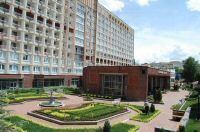 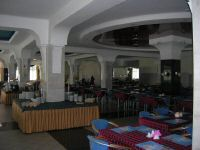 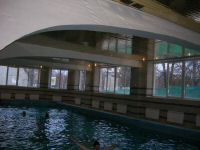 Для участия в обучении нотариусу (нотариальной палате) необходимо заполнить форму заявки (Приложение 1) и в срок до 18.02.2017 направить в адрес Ростовского института (филиала) ВГУЮ (РПА Минюста России)  факсимильной связью - 8 (863) 201-84-23, 8(863) 201-84-24 или  электронной почтой e-mail: fpkruy@mail.ru. Контактное лицо – Леусенко Ирина Валерьевна (моб.89185402575)Договоры, счета и акты по оплате за оказание услуг по обучению и за проживание в санатории «Виктория» будут направляться адресатам по электронной почте. Счета за оказание услуг необходимо оплатить до 20.02.2017.  Это будет являться основанием для зачисления нотариуса в списки слушателей курсов повышения квалификации. Направляемые договоры и акты выполненных работ по оказанию услуг за обучение и за проживание необходимо распечатать в двух экземплярах, подписать нотариусу (уполномоченному лицу нотариальной палаты) и привезти в санаторий, где при регистрации передать их представителям Ростовского института (филиала) ВГУЮ (РПА Минюста России) для оформления. В случае отказа от участия в обучении, нотариус (нотариальная палата), подавший заявку, направляет в адрес Ростовского института (филиала) ВГУЮ (РПА Минюста России) соответствующее письмо.Регистрация слушателей будет производиться  в холле первого этажа санатория «Виктория» (вход с ул. Кирова) 20 февраля 2017 г. с 14.00 до 21.00 и 21 марта 2017 г.  с 09.00 до 13.30.С уважением, декан юридического факультета   И.В. Леусенко.